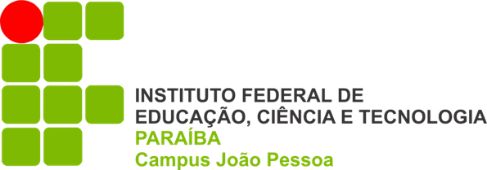 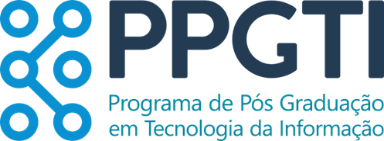 DECLARAÇÃODECLARO, para os devidos fins, que foram realizadas as considerações sugeridas pela Banca Examinadora formada por XXXXXX, Dr(a). YYYY (Examinador(a) Externo(a)) e XXXXXX, Dr(a). YYYY (Examinador(a) Interno(a)), após a apresentação do trabalho intitulado “título do trabalho”, requisito parcial para obtenção de título de Mestre em Tecnologia da Informação ao discente “nome do discente”.  João Pessoa, XX de YYYY de 202X. <Nome do(a) Orientador(a)>Orientador(a) e Presidente da Banca Examinadora